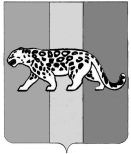 ПРИМОРСКИЙ КРАЙАДМИНИСТРАЦИЯ НАДЕЖДИНСКОГО МУНИЦИПАЛЬНОГО РАЙОНАП О С Т А Н О В Л Е Н И Е08.12.2017 г.			      с. Вольно – Надеждинское				№ 1469О подготовке документации по планировке территории линейного объекта «Подъездная дорога к земельному участку с кадастровым номером 25:10:000000:72» в Надеждинском сельском поселении Надеждинского муниципального района Приморского краяРуководствуясь Федеральными законами от 06.10.2003 № 131-ФЗ «Об общих принципах организации местного самоуправления в Российской Федерации», от 13.07.2015 N 212-ФЗ «О свободном порте Владивосток», от 29.12.2004 № 191-ФЗ «О введении в действие Градостроительного кодекса Российской Федерации», Градостроительным кодексом Российской Федерации, Уставом Надеждинского муниципального района, на основании заявления П.А. Козурова от 27.11.2017 №16764, администрация Надеждинского муниципального района ПОСТАНОВЛЯЕТ:1.	Козурову Петру Андреевичу обеспечить подготовку документации по планировке территории в составе проекта планировки территории и проекта межевания территории (далее - документация по планировке территории) линейного объекта «Подъездная дорога к земельному участку с кадастровым номером 25:10:000000:72» в Надеждинском сельском поселении Надеждинского муниципального района Приморского края, согласно прилагаемой схеме.2.	Общему отделу администрации Надеждинского муниципального района (Ульянич) опубликовать настоящее постановление в районной газете «Трудовая слава».3.	Отделу информатизации администрации Надеждинского муниципального района (Кихтенко) разместить настоящее постановление на официальном сайте администрации Надеждинского муниципального района в информационно-телекоммуникационной сети «Интернет».4.	Контроль над исполнением настоящего постановления возложить на заместителя главы администрации Надеждинского муниципального района, курирующего вопросы в сфере градостроительства и архитектуры на территории Надеждинского муниципального района.И.о. главы администрации Надеждинского муниципального района 							   Ж.М. Аркадьева